PROFILibero:  Rafael Marn, „Morščanski pust”Fotograf in svobodni umetnikRafael Marn se je s fotografijo spopadel po prihodu s služenja vojaščine v nekdanji državi. Ko se je izkazalo, da z vrhunsko športno kariero – bil je smučarski tekač – ne bo nič, je poprijel za fotoaparat mlajšega brata, ki je tedaj zaključeval srednjo šolo za oblikovanje, in ugotovil, da stvari le niso tako preproste. A noči, preživete v temnici, so se obrestovale. Kot pravi, se mu je po kakih šeststo delavnikih za povečevalnikom in nekaj pretirano optimističnih razstavah ponudila priložnost, da pokaže kaj zna, tudi na 'kruhoborskem' področju. Iz marginalnega dnevnega časopisa je prestopil na Dnevnik, od tam pa po nekaj letih med svobodnjake. V ozko fotografsko specializacijo ne verjame, prav tako ga ne navdušijo 'photoshop' fotografije. Polemiziranja na fotografskih blogih ima za izgubo časa. Objavlja v znatnem delu slovenske tiskane periodike, se občasno ukvarja s fotografiranjem za potrebe oglasov in včasih 'zagreši' tudi fotografsko opremo kakšne monografije.OTVORITEV RAZSTAVE BO V SREDO 6.2 OB 20.30 V CAFE LIBERO, KANAL. Vabljeni!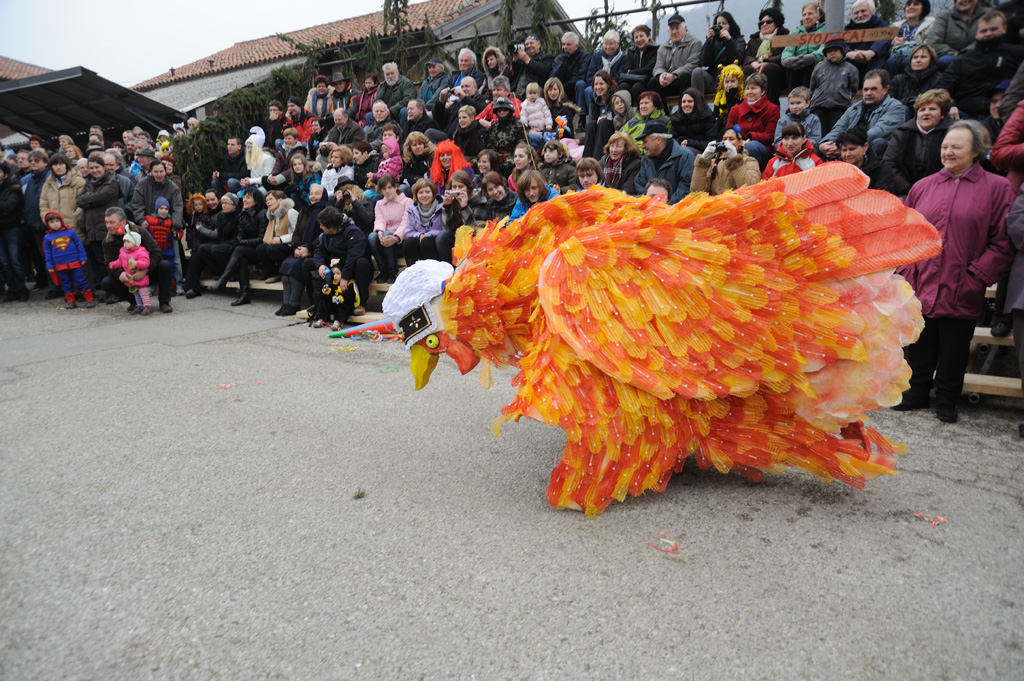 